ATTACHMENT 5Revised    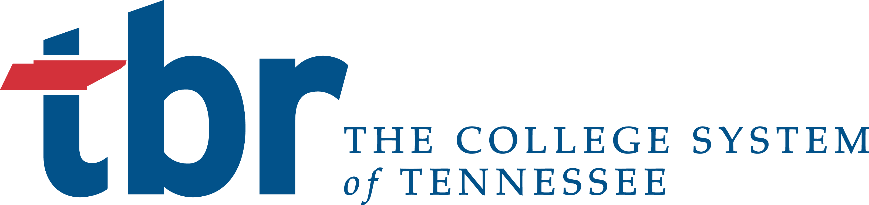 REQUEST FOR QUOTATION (RFQ) 18-0013Travel Agent ServicesSpecifications and Exceptions_____________________________________________________________SpecificationsOn each of the specifications, Bidder shall check yes or no, indicating whether Bidder does or does not meet the specification and then provide a brief description of how Bidder meets the specification.Bidder’s travel agent services must be able to provide service on a flat fee per ticket basis.Yes      NOBrief Description:Bidder’s travel agent services must be able to assist traveler with cancelled flights or changes in itinerary.Yes      NOBrief Description:Bidder’s travel agent service must be able to assist in managing credits.Yes      NOBrief Description:Bidder’s travel agent service must be able to charge booked travel to TBR’s US Bank Travel Account.Yes      NOBrief Description:Bidder’s travel agent services must include solutions for booking discounted airfare for both individual business travel and group business travel.Yes      NOBrief Description:Bidder’s travel agent services must include solutions for booking airfare outside the U.S.Yes      NOBrief Description:Bidder’s travel agent services must include solutions for booking group travel with individual deviations.Yes      NOBrief Description:Bidder’s travel agent services must include an online system.Yes      NOBrief Description:Bidder’s travel agent service must include the ability to provide electronic ticketing and provide confirmation number back to institution.Yes      NOBrief Description:Yes      NOBrief Description:Specification #10 has been deleted.Bidder’s travel agent service shall provide technical support and customer service both online and via a toll-free telephone number.Yes      NOBrief Description:Bidder’s travel agent service shall provide real time assistance that is available Monday through Friday from 7 a.m. to 7 p.m. CT.Yes      NOBrief Description:Exceptions to TBR Pro Forma AgreementBidders are asked to inform TBR if the Bidder accepts the Pro Forma Agreement with no exceptions, or if Bidder has any requested exceptions to the TBR Pro Forma Agreement.  If Bidder is requesting exceptions or additional provisions, Bidder shall include, with its bid submission, a marked-up version of the TBR Pro Forma Agreement showing all requested changes, additions and deletions.Bidder Accepts TBR Pro Forma with no exceptions or additional provisions.Yes      NOIf the answer to the previous question was no, Bidder has included a marked-up version of the TBR Pro Forma Agreement showing all requested changes, additions or deletions, with its bid submission.Yes      NO